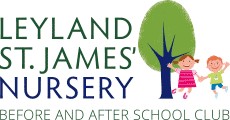 10.15 payment of feesPolicy statementWe ensure that we offer a competitive and fair fees system for all our families. In order to continue to provide a high quality, safe and stimulating service for children, we aim to set clear systems that ensure parents / carers can budget and keep up to date with payments. We provide invoicing systems through our APP (Famly) to allow for a monthly contract between parents and the club Directors with a clear end date to ensure accounts are kept up to date. We do not believe it is in the best interest of our families to allow for accounts to fall into arrears and therefore we do not allow for accounts to escalate beyond one month’s payment. However, if families find themselves in hard times, the directors or nursery management team will discuss a solution with the account holder. ProceduresPayment planAll children will still be invoiced during periods of sickness and absence for holidays at the normal chargeable rate – for Covid-19, please refer to appendix 2Appendix 2 – Covid -19We understand the difficulties that all our families face due to covid-19, not least the organisation of isolation periods and financial implications. With this in mind, we would like to set a clear policy on our fee structure if under the unfortunate circumstances your child is asked to isolate for a period of time.For the first 48 hours of any period of absence due to Covid-19, all invoicing will remain the sameIf your child is sent home or refused entry due to Covid systems and asked to take a test Negative test result – Normal Full fees will be charged for full duration of illnessPositive test result – 50% discount will be given on all fees for the remainder of days up to a period of 10 days or amount of days required to isolate following government policy.Schedule of feesSchedule of feesSchedule of feesDeposit is required at the time of enrolment to secure a place and will stay on your account until your last paymentChildren in receipt of funding - £31.00 Deposit. Non funded children, deposit amount total of 4 weeks fees or £100, whichever is the lesser amountDeposit is required at the time of enrolment to secure a place and will stay on your account until your last paymentChildren in receipt of funding - £31.00 Deposit. Non funded children, deposit amount total of 4 weeks fees or £100, whichever is the lesser amount[Hourly rate(s):[Hourly rate(s):[Hourly rate(s):Children aged 2 yearsChildren aged 2 years£5.30Children aged 3 years or moreChildren aged 3 years or more£4.55Other charges:Other charges:Other charges:Consumable charge per day                            £3.00 full day / £1.75 half day Consumable charge per day                            £3.00 full day / £1.75 half day Consumable charge per day                            £3.00 full day / £1.75 half day Breakfast Club (Rec and above)                   £5.00After School Club (Rec and above)               £9.25 for first child 2nd child sibling discounted rate of 20%Breakfast Club (Rec and above)                   £5.00After School Club (Rec and above)               £9.25 for first child 2nd child sibling discounted rate of 20%Breakfast Club (Rec and above)                   £5.00After School Club (Rec and above)               £9.25 for first child 2nd child sibling discounted rate of 20%This policy was adopted byLeyland St James’ Wrap around club(name of provider)On07.03.18(date)Date to be reviewedUpdated 08 / 09 / 2020(date)Signed on behalf of the providerName of signatoryDebbie GillibrandDebbie GillibrandRole of signatory (e.g. chair, director or owner)ManagerManager